Автобусные экскурсии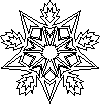 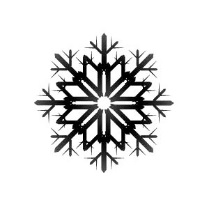 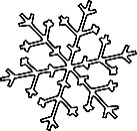 12 – 28 февраля 2018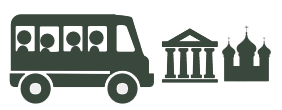 Продолжительность автобусных экскурсий: 3 часаДатаВремяОписаниеСтоимость13 февраля(Вт)12:00– обзорная экскурсия по городу с посещением ц. Симеона Богоприимца XV в. и Николо-Вяжúщского монастыряБронирование: +7 (816 2) 90 93 92, +7 921 730 93 92Взрослые – 580 руб., пенсионеры,учащиеся – 360 руб., дошкольники – 250 руб.16 февраля(Пт)12:00– обзорная экскурсия по городу с посещением Музея народного деревянного зодчества «Витославлицы» и Юрьева монастыряБронирование: +7 (816 2) 90 93 92, +7 921 730 93 92Взрослые – 580 руб., пенсионеры,учащиеся – 360 руб., дошкольники – 250 руб.17 февраля(Сб)12:00– обзорная экскурсия по городу с посещением ц. Фёдора Стратилата на Ручью XIV в. и Ху́тынского монастыряБронирование: +7 (816 2) 90 93 92, +7 921 730 93 92Взрослые – 580 руб., пенсионеры,учащиеся – 360 руб., дошкольники – 250 руб.18 февраля(Вс)12:00– обзорная экскурсия по городу с посещением ц. Рождества Богородицы XIII в. Перынского скита и Юрьева монастыряБронирование: +7 (816 2) 90 93 92, +7 921 730 93 92Взрослые – 580 руб., пенсионеры,учащиеся – 360 руб., дошкольники – 250 руб.20 февраля(Вт)12:00– обзорная экскурсия по городу с посещением ц. Фёдора Стратилата на Ручью XIV в. и Николо-Вяжúщского монастыряБронирование: +7 (816 2) 90 93 92, +7 921 730 93 92Взрослые – 580 руб., пенсионеры,учащиеся – 360 руб., дошкольники – 250 руб.23 февраля(Пт)8:00– Экскурсионная поездка в г. Валдай — Жемчужину Новгородского края с посещением музейного колокольного центра, национального парка «Валдайский», Иверского монастыря(Возвращение около 16:30)Бронирование: +7 905 290 86 86; info@visitnovgorod.ruОрганизатор тура: туристическое агентство «Стиф»Взрослые –1150 руб., Дети до 16 лет – 1100 руб.23 февраля(Пт)11:00«Героическое прошлое Великого Новгорода»– обзорная экскурсия по городу с посещением ц. Спаса Преображения на Ильине улице XIV в. и выставки «Возрождённые из руин» в ц. Георгия на Торгу Бронирование: +7 (816 2) 90 93 92, +7 921 730 93 92Взрослые – 580 руб., пенсионеры,учащиеся – 360 руб., дошкольники – 250 руб.23 февраля(Пт)15:00– обзорная экскурсия по городу с посещением Знаменского собора XVII в. и Ху́тынского монастыряБронирование: +7 (816 2) 90 93 92, +7 921 730 93 92Взрослые – 580 руб., пенсионеры,учащиеся – 360 руб., дошкольники – 250 руб.24 февраля(Сб)10:00– Тур «Маленькая Швейцария» - Валдай!» с посещением музея колоколов и Иверского монастыря(Возвращение около 17ч)Бронирование: +7 905 290 86 86; info@visitnovgorod.ruОрганизатор: туристическая фирма «Береста Трэвел»Взрослые – 1 250 руб.,Дети до 16 лет - 1050 руб.24 февраля(Сб)10:00– экскурсия в г. Валдай с посещением Музейного колокольного центра и Иверского монастыря (Возвращение около 17ч)Бронирование: +7 (816 2) 90 93 92, +7 921 730 93 92Взрослые – 1200 руб., пенсионеры,учащиеся – 1000 руб., дошкольники – 930 руб.24 февраля(Сб)11:00– автобусная экскурсия «Сказания и тайны Новгородской земли» с посещением Перынского скита, Свято-Юрьева и Десятинного монастырейПродолжительность: 2,5 чБронирование: +7 905 290 86 86; info@visitnovgorod.ruВзрослые – 500 руб.; пенсионеры, учащиеся – 350 руб.; дети до 7 лет – 170 р.24 февраля(Сб)11:00– обзорная экскурсия по городу с посещением Музея народного деревянного зодчества «Витославлицы» и Юрьева монастыряБронирование: +7 (816 2) 90 93 92, +7 921 730 93 92Взрослые – 580 руб., пенсионеры,учащиеся – 360 руб., дошкольники – 250 руб.24 февраля(Сб)14:00– «Летопись исчезнувших времен» – автобусная экскурсия по живописным местам и легендарным улицам города с дегустацией новгородских напитковБронирование: +7 905 290 86 86; info@visitnovgorod.ruВзрослые – 550 руб.; пенсионеры, учащиеся – 350 руб.; дети до 7 лет – 170 р.24 февраля(Сб)15:00– обзорная экскурсия по городу с посещением собора Рождества Богородицы Антониева монастыря XII в. и Ху́тынского монастыряБронирование: +7 (816 2) 90 93 92, +7 921 730 93 92Взрослые – 580 руб., пенсионеры,учащиеся – 360 руб., дошкольники – 250 руб.25 февраля(Вс)8:00– Экскурсионная поездка в г. Старая Русса с посещением дома-музея Ф. М. Достоевского, «Усадьбы средневекового рушанина», парка-курорта (Возвращение около 16:30)Бронирование: +7 905 290 86 86; info@visitnovgorod.ru Организатор тура: туристическое агентство «Стиф»Взрослые – 1150 руб.,Для детей – 1100 руб.25 февраля(Вс)11:00– обзорная экскурсия по городу с посещением Музея народного деревянного зодчества «Витославлицы» и Юрьева монастыряБронирование: +7 (816 2) 90 93 92, +7 921 730 93 92Взрослые – 580 руб., пенсионеры,учащиеся – 360 руб., дошкольники – 250 руб.25 февраля(Вс)15:00– обзорная экскурсия по городу с посещением Никольского собора XII в. и Николо-Вяжúщского монастыряБронирование: +7 (816 2) 90 93 92, +7 921 730 93 92Взрослые – 580 руб., пенсионеры,учащиеся – 360 руб., дошкольники – 250 руб.27 февраля(Вт)12:00– обзорная экскурсия по городу с посещением Музея народного деревянного зодчества «Витославлицы» и Юрьева монастыряБронирование: +7 (816 2) 90 93 92, +7 921 730 93 92Взрослые – 580 руб., пенсионеры,учащиеся – 360 руб., дошкольники – 250 руб.